Recursos acerca de la Obra de Cristo, Parte 2:Salvation Accomplished by the Son (La salvación que el Hijo logró) de Robert PetersonActs of the Risen Lord Jesus (Hechos del Señor Jesús resucitado) de Alan ThompsonJesus Ascended (Jesús ascendió) de Gerrit Scott DawsonBosquejo del estudio de Teología Sistemática - Parte 1Semana 1 – Introducción y doctrina de la PalabraSemana 2 – Doctrina de la Palabra - Parte 2Semana 3 – La existencia y los atributos de Dios - Parte 1Semana 4 – La existencia y los atributos de Dios - Parte 2Semana 5 – Doctrina de la creación - Parte 1Semana 6 – Doctrina de la creación - Parte 2Semana 7 – Doctrina de la providencia - Parte 1Semana 8 – Doctrina de la providencia - Parte 2Semana 9 – Antropología bíblica: El problema del pecadoSemana 10 – Cristología bíblica - Parte 1Semana 11 – Cristología bíblica - Parte 2Semana 12 – La obra de Cristo - Parte 1Semana 13 – La obra de Cristo - Parte 2¿Preguntas o comentarios?  E-mail del profesor: ______________________________________Primera edición en español: 2019Copyright © 2019 por 9Marks para esta versión españolaSeminario Básico—Teología Sistemática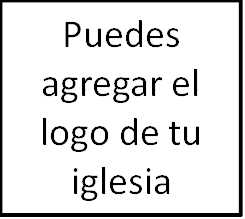 Clase 13: La obra de Cristo – Parte 2La obra de Cristo – Parte 2«¿Quién es el que condenará? Cristo es el que murió; más aun, el que también resucitó, el que además está a la diestra de Dios, el que también intercede por nosotros» - Romanos 8:341. Introducción y repaso2. El estado de exaltaciónA. La resurrección de Cristo(Salmo 16:8-11; Isaías 53:10; Mateo 16:21; 17:22-23; 20:18-19; 28:1-20; Marcos 8:31; 9:31; 10:32-34; 16:1-8; Lucas 9:22; 18:31-33; 24:1-53; Juan 2:19-22; 10:17-18; 20:1–21:25; Hechos 2:32; Romanos 4:25; 1 Co. 15:3-4, 14-22; Hebreos 7:16, 24-25)Asegura nuestra regeneración (1 P. 1:3; Efesios 2:5-6)Asegura nuestra justificación (Ro. 4:25)Asegura que recibiremos cuerpos perfectos de resurrección (1 Co. 6:14, 15:12-58; 2 Co. 4:14)B. La ascensión de Cristo(Salmo 110:1; Juan 6:61-62; 20:17; 16:4-7; Mateo 22:41-46; Lucas 24:50-53; Hechos 1:1-11; 2:32-36; 3:19-21; Efesios 4:7-8; 1 Timoteo 3:16)La ascensión es el prerrequisito para las subsiguientes obras salvíficas de CristoLa ascensión también fue necesaria para que Cristo enviara el Espíritu en Pentecostés(Juan 16:7)La ascensión también fue necesaria para la intercesión de Cristo(Hebreos 8:4)La ascensión también fue necesaria para la segunda venida(Hechos 3:21)C. La sesión de Cristo (Salmo 110:1; Hebreos 1:3-4; 8:1-2; Hechos 5:30-31; Romanos 8:33-34; Colosenses 3:1-4)Indica la culminación de la obra de redención de Cristo(Heb. 1:3)Indica que él ha recibido autoridad sobre todo el universo(Ef. 1:20-21; 1 P. 3:22)D. La intercesión de Cristo(Levítico 16; Salmo 110:4; Isaías 53:12; Juan 17; Romanos 8:31-34; Hebreos 6:19–20; 7:25; 8:3; 9:11–14, 24; 1 Juan 2:1-2)Cristo intercede en la presencia de Dios por nosotros La intercesión de Cristo es uno de los medios que Dios usa para ayudar a su pueblo a permanecer en fe y obedienciaLa intercesión de Cristo es efectiva(Juan 11:42; Lucas 22:31-32)E. La segunda venida de Cristo(Salmo 110:1; Daniel 7:13-14; Mateo 25:31-34; Marcos 13:26-27; Juan 14:1-3; Hechos 1:9-11; Filipenses 3:20-21; Colosenses 3:4; 1 Tesalonicenses 4:14-18; Tito 2:11-14; Hebreos 9:24-28; 1 Pedro 1:13; 1 Juan 3:2-3)El regreso de Jesús significa que estaremos con él y el Padre 
(Juan 14:1-3)El regreso de Jesús  trae gloria
(Fil. 3:20-21)El regreso de Jesús  trae vida eterna 
(Mateo 25:31, 46)El regreso de Jesús trae gozo
(Tito 2:11-14)El regreso de Jesús trae liberación 
(1 Ts. 1:9-10)El regreso de Jesús restauración cósmica
(Hechos 3:20-21)Aplicación: 	¡Adora a Jesucristo, el resucitado, ascendido y reinante, Señor de gloria que ha de regresar!Apocalipsis 22:20: «El que da testimonio de estas cosas dice: Ciertamente vengo en breve. Amén; sí, ven, Señor Jesús».